Publicado en México el 15/11/2019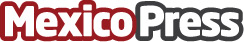 Concluye Cotemar mantenimiento mediante Libranza Total del Complejo Procesador de Gas Akal C7 y C8Cotemar informó que durante los primeros diez días de octubre del presente año se realizó el mantenimiento mediante Libranza Total del complejo procesador de gas (CPG) Akal C7/C8, periodo durante el cual se suspenden por completo las operaciones de las instalaciones. El procedimiento fue concluido exitosamente el 10 de octubre antes de tiempo y bajo un estricto marco de calidad y seguridadDatos de contacto:Israel Ramón Estrada Vidal938-124-79269383811400Nota de prensa publicada en: https://www.mexicopress.com.mx/concluye-cotemar-mantenimiento-mediante Categorías: Internacional Logística Campeche Ciudad de México Otras Industrias http://www.mexicopress.com.mx